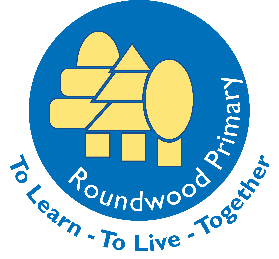 Post: Midday Supervisory AssistantResponsible to: Lunchtime supervisorJob Purpose: To be responsible for supporting the education, welfare and good behaviour of children during the lunch time period. Duties:The post holder will be required to exercise their skills and judgement to carry out the duties set out below; To work with children supporting their behaviour, social and pastoral needs;To ensure the school’s Safeguarding procedures are followed;To attend and assist pupils with their hygiene, eating and general welfare requirements as necessary;To be responsible for pupil welfare during the lunch time period both indoors and outdoors, in accordance with the general practices of the school;To deal with behaviour in accordance with the schools behaviour policy, whether directly encountered or referred by colleagues;To ensure that Health and Safety practices and procedures affecting pupils and staff during the lunchtime period are maintained including the reporting of accidents, action taken etc.;To assist in ensuring that only authorised persons/pupils are on school premises during the lunch time period;To liaise with class teachers when necessary;To co-operate with staff working with pupils participating in lunchtime activities, including Sports Coaches;To report to the Senior Leadership Team on the general conduct of pupils, incidents of unruly behaviour and any disciplinary action if deemed necessary.  To ensure that there is suitable play equipment in use on the playground and in the classrooms during wet lunchtimes; To ensure that first aid is provided in the case of an accident or illness, and that any accident is recorded in the accident book;To discharge other related duties or responsibilities as defined by the Headteacher.Name:……………………………………………..     Signature:…………………………………..Date: ……………………….